中国矿业大学个人数据中心使用说明建议使用浏览器：谷歌、火狐、360安全浏览器、360极速浏览器、IE9以上。登录方式登陆方式一：打开个人数据中心访问地址：http://ggxx.cumt.edu.cn，使用统一身份认证账号登录，如图1所示。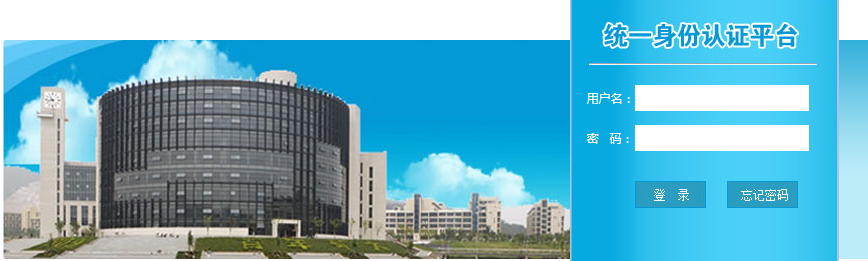 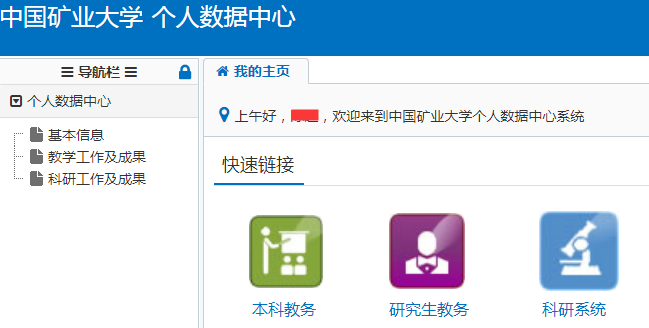 图1 统一身份认证登录及个人数据中心界面登陆方式二：打开矿大主页，点击页面右侧“信息门户“，使用统一身份认证账号登陆信息门户，点击个人数据中心。主要功能2.1数据查看个人数据中心提供了基本信息、教学工作及成果、科研工作及成果三个菜单，分项展示教职工个人数据，如图1所示。2.2数据导出为了方便教职工使用个人数据中心展示的数据，特提供数据导出服务。教职工可通过基本信息-“数据导出”按键导出Excel表形式的个人数据，如图2所示。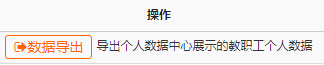 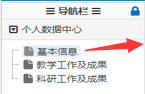 图2数据导出2.3快速链接个人数据中心为教职工提供了进入本科教务（教务系统、实验教学系统、毕业设计系统）、研究生教务、科研系统的便捷入口，如图1所示，如需补充或修改个人数据中心展示的数据，请在相关业务系统中办理。数据来源说明数据更新时间个人数据中心展示的数据从相关业务系统抽取，每天夜间更新，如果教职工在本科教务、研究生教务、科研等系统中补充或修改了数据，请次日再登录个人数据中心查看，因涉及系统较多，即时更新仍有困难，还请谅解。其他说明如果教职工有两个账号（工号和师资博士后号），则个人数据根据实际情况分存在两个账号下，两个账号下的数据暂不能统一展示，请分别登陆，并进行查看、下载操作。数据分项数据子分项数据子分项数据来源基本信息数据源：从人力资源部获取教学工作及成果本科教学课堂教学数据源：从教务系统抽取教学工作及成果本科教学实验教学数据源：从实验教学系统抽取教学工作及成果本科教学毕业设计数据源：从毕业设计系统抽取教学工作及成果研究生教学研究生教学数据源：从研究生教务系统抽取教学工作及成果研究生教学指导研究生数据源：从研究生教务系统抽取科研工作及成果科研项目纵向科研项目数据源：从科研系统抽取科研工作及成果科研项目横向科研项目数据源：从科研系统抽取科研工作及成果出版专著出版专著数据源：从科研系统抽取科研工作及成果科研论文科研论文数据源：从科研系统抽取科研工作及成果科研获奖科研获奖数据源：从科研系统抽取科研工作及成果专利专利数据源：从科研系统抽取